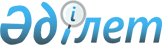 О внесении изменений и дополнений в распоряжение Премьер-Министра Республики Казахстан от 28 сентября 1998 г. N 186Распоряжение Премьер-Министра Республики Казахстан от 12 ноября 1998 года N 225-р

        Внести в распоряжение Премьер-Министра Республики Казахстан от 28 сентября 1998 года N 186   "О создании рабочей группы по определению эффективности использования средств, выделяемых из республиканского бюджета на распространение телерадиопрограмм" следующие изменения и дополнения: 

      ввести в состав рабочей группы: 

Насиева Аскара               - Директора Департамента по почте и 

Кайратовича                    коммуникациям Министерства транспорта 

                               и коммуникаций; 

      вывести из указанного состава рабочей группы Алибаева Н.М., Кантар Л.Я.; 

      пункты 2, 3 изложить в следующей редакции: 

      "2. Агентству по стратегическому планированию и реформам (по согласованию) совместно с Министерством транспорта и коммуникаций Республики Казахстан в десятидневный срок определить международную аудиторскую фирму и ведущего международного спутникового оператора в качестве экспертов для рабочей группы. 

      3. Рекомендовать акционерному обществу "Кателко" в месячный срок привлечь международную аудиторскую фирму и представить полное аудиторское заключение руководителю рабочей группы до 31 декабря 1998 года"; 

      дополнить пунктом 4 следующего содержания: 

      "4. Рабочей группе изучить полное аудиторское заключение и внести предложения в Правительство Республики Казахстан в срок до1 февраля 1999 года".               Премьер-Министр 
					© 2012. РГП на ПХВ «Институт законодательства и правовой информации Республики Казахстан» Министерства юстиции Республики Казахстан
				